Составитель: Абросимова Н.П.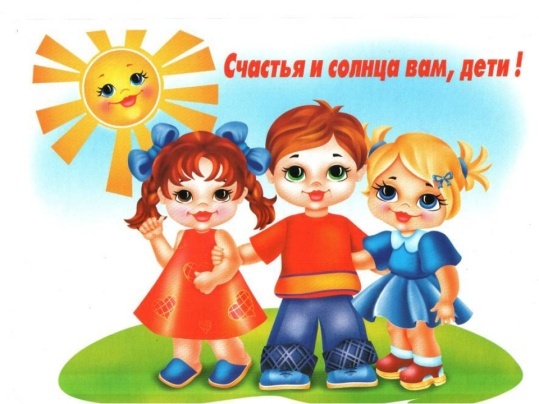 Консультация для родителей                                         «Заповеди мудрого родителя»     Ребенка нужно не просто любить, этого мало. Его нужно уважать и видеть в нем личность, не забывайте также о том, что воспитание – процесс «долгоиграющий», мгновенных результатов ждать не приходится. Если малыш по каким-то причинам не оправдывает ваших ожиданий, не кипятитесь. Спокойно подумайте, что вы можете сделать, чтобы ситуация со временем изменилась, не пытайтесь сделать из ребенка самого-самого.      Так не бывает, чтобы человек одинаково хорошо все знал и умел. Даже самые взрослые и мудрые на это неспособны.                                  Никогда не говорите: «Вот Оленька  в 4 года уже читает, а ты! » или «Я в твои годы на турнике 20 раз отжимался, а ты –тюфяк тюфяком».                                                                                         Наверняка найдется хоть одно дело, с которым ваш ребёнок  справляется лучше других. Так похвалите его за то, что он знает и умеет, и никогда не ругайте за то, что умеют другие.  Никогда не  сравнивайте вслух своего ребенка с другими детьми. Воспринимайте рассказ об успехах чужих детей  как информацию. Если разговор о том, что «Миша из второго подъезда непревзойденно играет на скрипке», происходит в присутствии вашего ребенка, вам в ответ тоже нужно что-то сказать. Важно, чтобы ваш ребенок знал: вы любите его таким, какой он есть! Перестаньте шантажировать ребёнка. Навсегда исключите из словаря такие фразы : «Вот я старалась, а ты… .», «Я заболела, а ты… » Уважаемые родители, -  на языке уголовного кодекса, это называется шантаж! Самая нечестная из всех попыток устыдить, и она же самая не эффективная. Избегайте свидетелей! Если действительно возникает ситуация, ввергающая вас в краску (ребенок нахамил старику, устроил истерику в магазине…),  необходимо увести его с места происшествия. После этого спокойно объясните, почему так делать нельзя. Ведь чувство собственного достоинства присуще не только взрослым, поэтому очень важно, чтобы разговор состоялся без свидетелей. Беседовать нужно твердо и решительно. Вот тут призвать малыша к стыду вполне уместно.    Главное не забывать, что у всего есть мера.  И знайте – у ребёнка  тоже есть права, и в первую очередь: на уважение достоинства и на защиту от злоупотреблений со стороны родителей!                                     Источник:  kms134ds.ucoz.ru›roditeli/pravarebenka.pdf